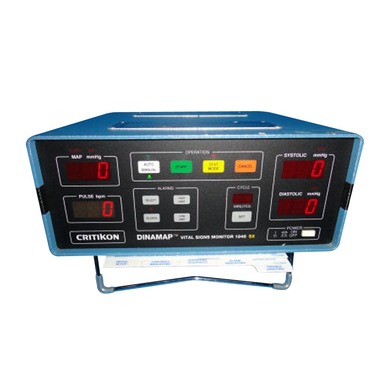 GE CRITIKON DINAMAP 1846 SX VITAL SIGNS MONITORACCESSORIES INCLUDE:GE CRITIKON BP cuffsSP02 SensorsWEIGHT10.0 LBSMEASUREMENTS14”H x 10’W x 14” DWIRELESS CAPABILITY?YesSPO2NellcorCONDITIONRECERTIFIED